Национа́льный парк «Озёрный край»(материал к презентации  Lake District, England)Шайдурова Валентина ФедоровнаУчитель английского языкаГБОУ «Школа №106»Санкт-Петербург2015Материал «Национа́льный парк «Озёрный край» является частью проекта «Города Англии»,  который  можно использовать  к презентации  «Lake District, England» как дополнительную инфорацию на уроках страноведения.Материал дан на русском и английском языках и будет полезен обучающимися разной языковой подготовки для подготовки пректных работ.Национа́льный парк Лейк-Ди́стрикт или Озёрный край (англ. Lake District) — национальный заповедник Англии. Эта территория была объявлена заповедником в 1951 году, чтобы сохранить всю красоту природы края для будущих поколений.Озёрный край знаменит своими живописными горными и озерными ландшафтами. Здесь начинаются Чевиотские холмы, служащие естественной географической границей с Шотландией. Крутые горы, низкие зелёные долины, загадочные озёра, стали вдохновением для многих поэтов и художников, включая живших здесь Вордсворта и Беатрис Поттер (см. озёрная школа).Озерный край — самый посещаемый из всех 14 национальных заповедников Великобритании. Вся территория парка полностью расположена в горном регионе Камбрия, на высоте более 2400 футов (~700 метров) над уровнем моря, эта местность является самой высокорасположенной в Англии. Также на территории заповедника находится гора Скофел-Пайк, являющаяся самой высокой точкой Англии.Озерный край растянулся на 55 км в ширину. Территория парка сформировалась в результате оледенения, которое закончилось 15 тыс. лет назад.Этот край – крупнейший национальный парк Великобритании. Его площадь 2279 км². Своим названием он обязан 16 большим озерам. Здесь же находятся и самые высокие горы Англии. Сверху глазам путника открывается сказочный вид на голубые озера и суровые холмы, пенные водопады и крохотные деревушки с типичными домиками из серого камня. Шестнадцать хрустальных озер, определивших название местности, скалистые горы, калейдоскоп лугов и холмов, покрытых папоротниками и вересковыми пустошами, а на холмах – мирно пасущиеся овцы и стада коров.Одно из самых крупных озер этого края — озеро Уиндермир общей протяженностью более двадцати километров. На небольшом расстоянии от побережья расположилось два славных городка Боунесс (Bowness-on-Windermere) и Уиндермир (Windermere), заработавший себе репутацию маленькой столицы Озерного краяhttp://www.quickiwiki.com/ru/%D0%9E%D0%B7%D1%91%D1%80%D0%BD%D1%8B%D0%B9_%D0%BA%D1%80%D0%B0%D0%B9 Bowness-on-WindermereFrom Wikipedia, the free encyclopediaJump to: navigation, search For other towns with the same or similar names, see Bowness (disambiguation).Coordinates: 54.3644°N 2.9181°W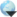 Bowness-on-Windermere is a town in South Lakeland, Cumbria, England. Due its position on the banks of Windermere the town has become a tourist honeypot. Although their mutual growth has caused them to become one large settlement, the town is distinct from the town of Windermere as the two still have distinguishable town centres. In 2012, Bowness was one of the official stop off points for the Olympic torch before it made its way to the Olympic Games opening ceremony.[1]Etymology'Bowness' (originally 'Bulnes') means " 'the headland where the bull grazes', from OE 'bula', 'bull' and OE 'næss' 'headland', perhaps referring to the keeping of the parish bull."The 'on-Windermere' part was added later (found on the Ordnance Survey map of 1899),presumably to distinguish this 'Bowness' from other Cumbrian ones. ('OE' = Old English).HistoryThe town's ancient parish church of St Martin was built in 1483 but of an older foundation.The former rectory is said to have been built in 1415. Bowness-on-Windermere became a civil parish in 1894 and an urban district council was formedfor the town at the same time. In 1905, the council merged with that of Windermere,and the two civil parishes merged in 1974 under the name of Windermere.The civil parish is governed by a town council.TransportWindermere railway station offers train and bus connections to the surrounding areas,Manchester, Manchester Airport, and the West Coast Main Line, and is about 1.5 miles (2.4 km)from the lakefront. Both Stagecoach and the local council provide frequent connecting busesfrom Bowness Pier; Stagecoach's open-top double-decker buses travel through the centre of townand continue to Ambleside and Grasmere, while the council's wheelchair-accessibleminibuses run around the edge of town. The Windermere Ferry, a car carrying cable ferry,connects Bowness at Ferry Nab on the eastern side of the lake with Ferry House Far Sawreyon the western side of the lake, a trip of approx. 10 mins.MediaReaders of Arthur Ransome's Swallows and Amazons series of books will recognise Bownessas the lakeside town of 'Rio'. The collection at the Windermere Steamboat Museum(see restoration project homepage at www.steamboat.co.uk) on Rayrigg Road includesTSSY Esperance, 1869; one of the iron steamboats on which Ransome modeledCaptain Flint's houseboat. Bowness On Windermere is also home to the Beatrix Potter attraction.https://en.m.wikipedia.org/wiki/Bowness-on-Windermere "Windermere ought to be seen both from its shores and from its surface. None of the other Lakes unfold so many fresh beauties to him who sails upon them. This is owing to its greater size, to the islands, and to its having two vales at the head, with their accompanying mountains of near equal dignity. Nor can the grandeur of these terminations be seen at once from any point, except from the bosom of the Lake." William Wordsworth in Guide to the Lakes.Get inIt is about a mile from the Windermere railway station which links to Oxenholme on the west coast main line. One can walk, if one likes, from Windermere station to Bowness. Alternatively, buses are available every 20 minutes from the railway station to the ferry jetty. Taxis are also available. If there is a group of 4-5 people, taxis may be economically more viable, because buses would cost almost as much. Get aroundThe main attraction of Bowness-on-Windermere is the ferry. The most popular and widely used service is from Bowness-on-Windermere to Ambleside. The ferry trip is an experience of a lifetime, offering a faboulous ride across a wonderful lake. Tickets are available for an one-way trip or a return trip. Some people prefer to return back by ferry, others move ahead from Ambleside to other places such as Rydal Mount, Grasmere, or Keswick, or even return back from Ambleside to either Bowness-on-Windermere or Windermere town by bus or taxi. There are a number of other ferry trips. http://wikitravel.org/en/Bowness-on-Windermere Bowness-on-WindermereBowness-on-WindermereBowness-on-Windermere
Bowness-on-Windermere Town Centre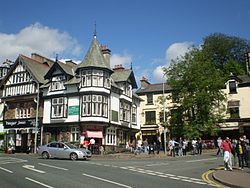 
Bowness-on-Windermere Town Centre
Bowness-on-Windermere Town Centre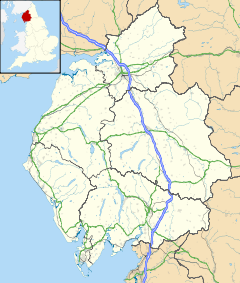 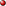 Bowness-on-Windermere
 Bowness-on-Windermere shown within CumbriaBowness-on-Windermere
 Bowness-on-Windermere shown within CumbriaBowness-on-Windermere
 Bowness-on-Windermere shown within CumbriaPopulationPopulation3,814 OS grid referenceOS grid referenceSD403969Civil parishCivil parishWindermereDistrictDistrictSouth LakelandShire countyShire countyCumbriaRegionRegionNorth WestCountryCountryEnglandSovereign stateSovereign stateUnited KingdomPost townPost townWINDERMEREPostcode districtPostcode districtLA23Dialling codeDialling code015394PolicePoliceCumbriaFireFireCumbriaAmbulanceAmbulanceNorth WestEU ParliamentEU ParliamentNorth West EnglandUK ParliamentWestmorland and LonsdaleWestmorland and LonsdaleList of placesUKEnglandCumbriaList of placesUKEnglandCumbriaList of placesUKEnglandCumbria